استخدام مدیر منابع انسانیمقدمهیک مدیر منابع انسانی در هر مشاغل نقشی اساسی دارد. مدیر منابع انسانی شما به عنوان یکی از افرادی که مسئول آوردن و حفظ بزرگترین سرمایه تجاری شما یعنی استعداد شما است و باید فرهنگ سازمانی شما را درک کند، مهارت لازم در یافتن بهترین کارمندان را داشته باشد و دارای تبحر در تجارت باشد.ویژگی بارز مدیر منابع انسانییک مدیر منابع انسانی خوب درای عملکرد استراتژیکی، یک ارتباط برقرار کننده عالی، یک متخصص حل مشکلات، یک متخصص در صنعت شرکت و یک رهبر قدرتمند است.با داشتن لیستی از ویژگی‌های این چنینی، یافتن کاندیدای واجد شرایط آسان نیست.به همین دلیل است که مدیران استخدام اغلب داوطلبان را براساس صلاحیت و بر پایه‌ی حس غریزه‌ای انتخاب می‌کنند.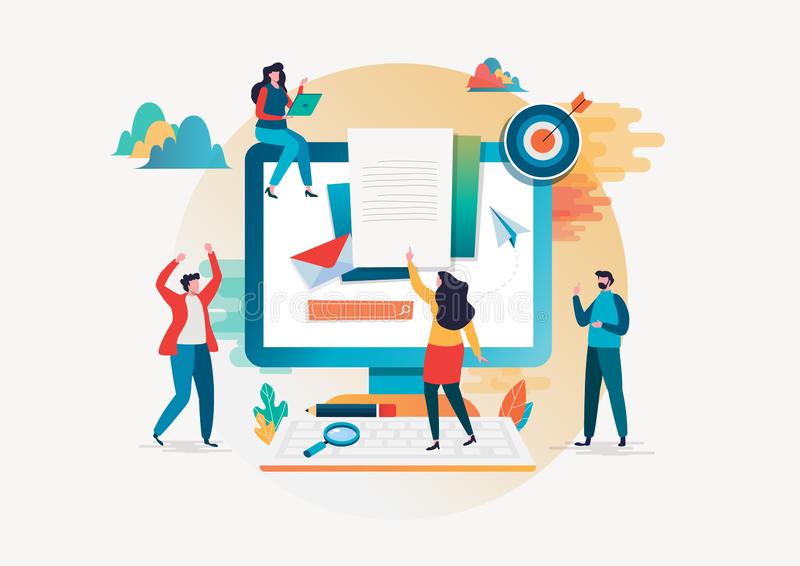 ۴ مورد مهم برای انتخاب مدیر منابع انسانیچگونه می‌توانید مدیران منابع انسانی مناسبی را پیدا کنید که تا حد امکان سازنده و استراتژیک باشند. در اینجا چهار مورد ذکر شده:مهارت‌هایی را که نقش مدیر منابع انسانی نیاز دارد تعریف کنیداز درک قانون کار تا مدیریت مزایا، این موقعیتی است که نیاز به مهارت پایه خاصی دارد.شما به یک مدیر منابع انسانی استراتژیک نیاز دارید که فراتر از کارهای معاملاتی فکر کند. ر اساس صنعت و تجارت شما، مسئولیت‌های شغلی مدیران منابع انسانی می‌تواند بسیار متنوع باشد.اطمینان حاصل کنید که قبل از استخدام برای موقعیت، مشخص شده است که هر یک از این موارد مشخص شده است.وقتی صحبت از مهارت‌های اساسی می شود که هر مدیر منابع انسانی باید داشته باشد، داوطلبان باید بتوانند:به عنوان بخشی از یک تیم برای حل چالش‌های پیچیده تجارت کار کنیددر مورد قانون استخدام به طور واضح به دیگران توضیح دهید و به آنها بیاموزیداز طریق مربی گری، مدیران را برای پرورش استعداد در تیم‌های خود  آماده کننداز فناوری اصلی منابع انسانی مانند HCM استفاده کنیدنظارت بر تأمین منابع و جذب نامزدهاهماهنگی مزایا و اجرای بازنشستگیآیا شما در یک فضای کاملاً منظم کار می‌کنید؟ در این صورت، شما همچنین به مدیر منابع انسانی خود نیاز دارید تا مسائل مربوط به انطباق خاص صنعت خود را درک کند.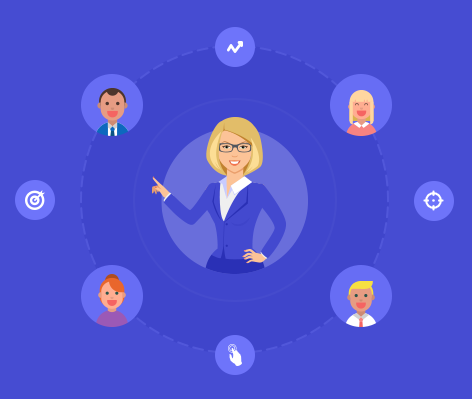 تمرکز خود را بر ویژگی‌های رفتاری بگذاریدبررسی ویژگی‌ها ذاتی و ویژگی‌های رفتاری یک کاندیدا در نهایت به شما کمک می‌کند تا تعیین کنید که آیا آنها برای شغل فعلی مناسب هستند یا خیر.این به این دلیل است که گرچه می‌توان مهارت و تجربه به دست آورد، رفتارها و ویژگی‌ها معمولاً در طول زندگی حرفه‌ای ثابت باقی می‌مانند.روش‌های مختلفی برای شناسایی رفتارها از ارزیابی کردن تا پرسیدن سوالات مصاحبه مناسب وجود دارد.مدیران منابع انسانی معمولاً:برونگراترغیب کنندهراندهوظیفه گراخلاقانهموثراهداف شغلی انگیزه‌های رفتاری و توانایی شناختی‌ای را که یک کاندید برای موفقیت در یک شغل نیاز دارد، منزوی می‌کند.از روش‌های علمی و استخدام هوشمند استفاده کنیدهمانطور که قبلا گفتیم، شما باید از استخدام تنها از طریق غریزه‌ای اجتناب کنید.برای ارائه ذهنیت بیشتر، ارزیابی‌های رفتاری و شناختی را در فرایند استخدام لحاظ کنید.ارزیابی شناختی باعث می‌شود که توانایی فرد را برای یادگیری چیزهای جدید اندازه گیری کند.اگر نمره شناختی کسی در محدوده تعیین شده در هدف شغلی شما قرار نگیرد، احتمالاً برای موفقیت تلاش می‌کند و هنگامی که کسی در نقشی موفق نیست، از کار جدا می‌شود و حتی می‌تواند مشکل زا شود.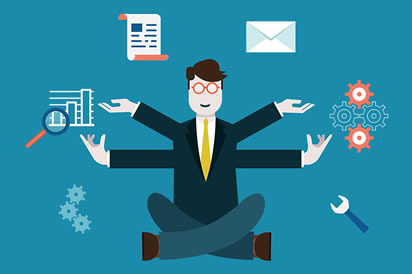 تعصبات استخدام را شناسایی و حذف کنیددر حالی که همه ما تمام تلاش خود را می‌کنیم که بی طرفانه عمل کنیم و کاندیدایی را انتخاب کنیم که به نظر ما بهترین تناسب و واجد شرایط ترین فرد است، اما همیشه ممکن است تعصب ناخودآگاه در تصمیم گیری‌های استخدام وجود داشته باشد.بدون آگاهی از این موضوع، ممکن است خودمان بارها و بارها یک نوع افراد را استخدام کنیم.بهترین راه برای کاهش سوگیری ذهنی، ادغام علم عینی، مانند ارزیابی های رفتاری یا شناختی، در تصمیم گیری است.بعد از اینکه تشخیص دادید فردی از نظر رفتاری و شناختی مناسب است یا نه، آن وقت می‌توانید مهارت‌های مورد نیاز را بررسی کنید.